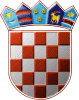 REPUBLIKA HRVATSKA	VARAŽDINSKA ŽUPANIJAOPĆINA VIDOVEC Općinsko vijećeKLASA: 400-08/15-01/02URBROJ: 2186/10-01/1-16-25Vidovec, 29. studenog 2016.                                                                                        Temeljem članka 33. i 34. Zakona o Proračunu (“Narodne novine” broj 87/08, 136/12 i 15/15) i članka 31. Statuta Općine Vidovec (“Službeni vjesnik Varaždinske županije” broj 09/13 i 36/13), Općinsko vijeće Općine Vidovec na  26. sjednici održanoj dana  29. studenog 2016. godine, donosiIZMJENE I DOPUNEPLANA RAZVOJNIH PROGRAMA OPĆINE VIDOVECZA RAZDOBLJE OD 2016. DO 2018. GODINEPlan razvojnih programa Općine Vidovec za razdoblje od 2016. do 2018. godine (“Službeni vjesnik Varaždinske županije” broj 57/2015 i 25/2016) mijenja se i glasi:	Članak 1.Plan razvojnih programa sadrži planirane rashode na nefinancijskoj imovini s iskazanim izvorima prihoda za izvedbu programa za 2016., 2017. i 2018. godinu.Članak 2.Plan razvojnih programa usklađuje se svake godine sa donošenjem Proračuna za proračunsku godinu.          Članak 3.Plan razvojnih programa pregled je ulaganja na nefinancijskoj imovini po programima i aktivnostima kako slijedi:PROGRAM 01.02. MJESNI ODBORIAktivnost 1001A100005 Rashodi mjesnog odboraPROGRAM 01.03. ODRŽAVANJE GROBLJAAktivnost 1001A100014 Održavanje grobljaPROGRAM 01.05. GOSPODARSTVOAktivnost 1001A100010 Uređenje poduzetničke zonePROGRAM 02.01. JEDINSTVENI UPRAVNI ODJELAktivnost 1002A100004 Rashodi za nabavu dugotrajne imovine Aktivnost 1002A100008 Izrada projektne dokumentacijeAktivnost 1002A100009 Održavanje zgrade OpćinePROGRAM 03.01. KOMUNALNE DJELATNOSTI Aktivnost 1003A100001 Javna rasvjeta Aktivnost 1003A100006 Održavanje nerazvrstanih cestaPROGRAM 03.08. UREĐENJE DJEČJIH IGRALIŠTAAktivnost 1003A100013 Dječja igralištaPROGRAM 04.01. PREDŠKOLSKI ODGOJAktivnost 1004A100013 Izgradnja dječjeg vrtića u VidovcuPROGRAM 05.01. KULTURAAktivnost 1005A100001 KulturaPROGRAM 05.05. SPORTAktivnost 1005A100002 SportPROGRAM 05.08. ZDRAVSTVOAktivnost 1005A1000012 Zdravstvo          UKUPNO                                       1.453.126,40 KN     12.175.000,00 KN    8.900.000,00 KNČlanak 4.Sredstva za realizaciju Plana razvojnih programa za 2016., 2017. i 2018. godinu osigurati će se u Proračunu Općine Vidovec za svaku pojedinu proračunsku godinu.Članak 5.Izmjene i dopune Plana  razvojnih programa za razdoblje od  2016. do 2018. godine stupaju na snagu osmog dana od dana objave u  “Službenom vjesniku Varaždinske županije”.                                                                 PREDSJEDNIK OPĆINSKOG VIJEĆA OPĆINE VIDOVEC                                                                  Zdravko PizekOPISPLAN ZA 2016.PROCJENA 2017.PROCJENA2018.IZVOR FINANCIRANJA421Građevinski objekti0,000,000,00411Materijalna imovina – prirodna bogatstva142.357,890,000,00711 Prihodi od prodaje ili zamjene           nefinancijske imovine (071)642 Naknada za zadržavanje              nezakonito izgrađenih zgrada       Opći prihodi i primici (011)611 Porez i prirez na dohodak       Opći prihodi i primici (011)421Građevinski objekti                               0,000,000,00426Nematerijalna proizvedena imovina                      58.375,000,000,00613 Porez na promet nekretnina       Opći prihodi i primici (011)422Postrojenja i oprema0,002.000.000,003.000.000,00653 Komunalni doprinosi i naknade       Ostali prihodi za posebne namjene            (043)611 Porez i prirez na dohodak       Opći prihodi i primici (011)422Postrojenja i oprema52.700,0060.000,00150.000,00611 Porez i prirez na dohodak       Opći prihodi i primici (011)633 Pomoći iz proračuna       Opći prihodi i primici (011)426Nematerijalna proizvedena imovina5.000,000,000,00611 Porez i prirez na dohodak       Opći prihodi i primici (011)426Nematerijalna proizvedena imovina252.500,0040.000,00100.000,00613 Porez na promet nekretnina       Opći prihodi i primici (011)633 Pomoći iz proračuna       Opći prihodi i primici (011)711 Zemljište       Prihodi od prodaje ili zamjene         nef.imovine (071)422Postrojenja i oprema0,0010.000,00200.000,00611 Porez i prirez na dohodak       Opći prihodi i primici (011)454Dodatna ulaganja za ostalu nefinancijsku imovinu305.200,000,000,00633 Pomoći iz proračuna       Opći prihodi i primici (011)653 Komunalni doprinosi i naknade       Ostali prihodi za posebne namjene            (043)421Građevinski objekti602.963,51250.000,00200.000,00653 Komunalni doprinosi i naknade       Ostali prihodi za posebne namjene            (043)642 Naknada za zadržavanje              nezakonito izgrađenih zgrada           i prihodi od zakupa          Opći prihodi i primici (011)633 Pomoći iz proračuna       Opći prihodi i primici (011)652 Prihodi po posebnim propisima       Opći prihodi i primici (011)683 ostali prihodi- napl. Prihodi prisilne            naplate             Opći prihodi i primici (011)422Postrojenja i oprema             21.300,0015.000,0050.000,00   611 Porez i prirez na dohodak       Opći prihodi i primici (011)421Građevinski objekti0,00  6.000.000,00          0,00        611 Porez i prirez na dohodak       Opći prihodi i primici (011)632 Pomoći od međunarodnih organizacija          te institucija i tijela EU -  Pomoći EU         (051)  633 Pomoći iz proračuna       Opći prihodi i primici (011)653 Komunalni doprinosi i naknade       Ostali prihodi za posebne namjene            (043)421Građevinski objekti12.730,000,002.000.000,00613 Porez na promet nekretnina611 Porez i prirez na dohodak       Opći prihodi i primici (011)633 Pomoći iz proračuna       Opći prihodi i primici (011)632 Kapitalne pomoći od  institucija i         tijela EU       Pomoći EU (051)411Rashodi za nabavu neproizvedene dugotrajne imovine0,003.000.000,003.000.000,00611 Porez i prirez na dohodak       Opći prihodi i primici (011)633 Pomoći iz proračuna       Opći prihodi i primici (011)632 Kapitalne pomoći od  institucija i         tijela EU       Pomoći EU (051)421Građevinski objekti0,00800.000,00200.000,00611 Porez i prirez na dohodak       Opći prihodi i primici (011)633 Pomoći iz proračuna       Opći prihodi i primici (011)632 Kapitalne pomoći od  institucija i         tijela EU       Pomoći EU (051)